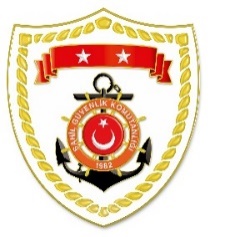 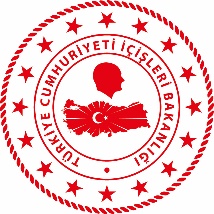 SG Ege Deniz Bölge KomutanlığıS.
NoTARİHMEVKİ VE ZAMANKURTARILAN SAYISIKURTARILAN/YEDEKLENEN TEKNE SAYISIAÇIKLAMA116 Ağustos 2022AYDIN/Didim05.509-Didim açıklarında Yunanistan unsurları tarafından Türk Karasularına geri itilen can salı içerisindeki toplam 9 düzensiz göçmen kurtarılmıştır216 Ağustos 2022İZMİR/Karaburun06.3523-Karaburun açıklarında Yunanistan unsurları tarafından Türk Karasularına geri itilen can salı içerisindeki toplam 23 düzensiz göçmen kurtarılmıştır.  316 Ağustos 2022İZMİR/Balçova09.1011Balçova açıklarında makine arızası nedeniyle sürüklenen ve yardım talebinde bulunan özel tekne, içerisindeki 1 şahıs ile birlikte yedeklenerek İnciraltı Balıkçı Barınağı’na intikal ettirilmiştir.416 Ağustos 2022AYDIN/Kuşadası12.20114-Kuşadası açıklarında Yunanistan unsurları tarafından Türk Karasularına geri itilen 6 can salı içerisindeki toplam 114 düzensiz göçmen kurtarılmıştır.  